Rovigo, 																				Al Dirigente Scolastico										Istituto Comprensivo 3										RovigoOggetto: richiesta di autorizzazione per l'attivazione del progetto “Ben-Essere” (fondi art. 9 CCNL)Il/i sottoscritto/i………………………………………………………………………………………………… docente/idel plesso.........................................................................................................,chiede/ono l'autorizzazione ad attivare il progetto “Ben-Essere – Alfabetizzazione – Rinforzo e consolidamento” per i seguenti  alunni stranieri …...............................................................................................................................................................................................................................................................................................................................................................per un totale di …........  ore da effettuare nei giorni.........................................................................................................dalle ore............ alle ore........... a partire dal............................................................................................................                                                                                               Firma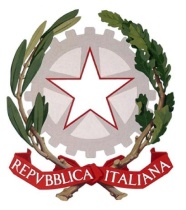 Istituto Comprensivo Rovigo 3Scuola Infanzia Tassina - Scuola Infanzia “San Gaetano”Scuola Primaria “Colombo” - Scuola Primaria “Giovanni XXIII”Scuola Primaria “Mattioli” - Scuola Primaria “S.Apollinare”Scuola Secondaria di I° grado “Casalini”Via Corridoni n. 40 -  45100 ROVIGO Tel  0425/28054 - FAX 0425/422561C.F. 93027600290 - Cod.mec. ROIC82200Be-mail roic82200b@istruzione.it - sito www.icrovigo3.it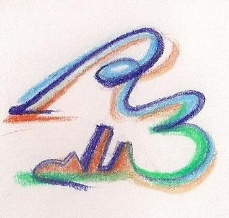 